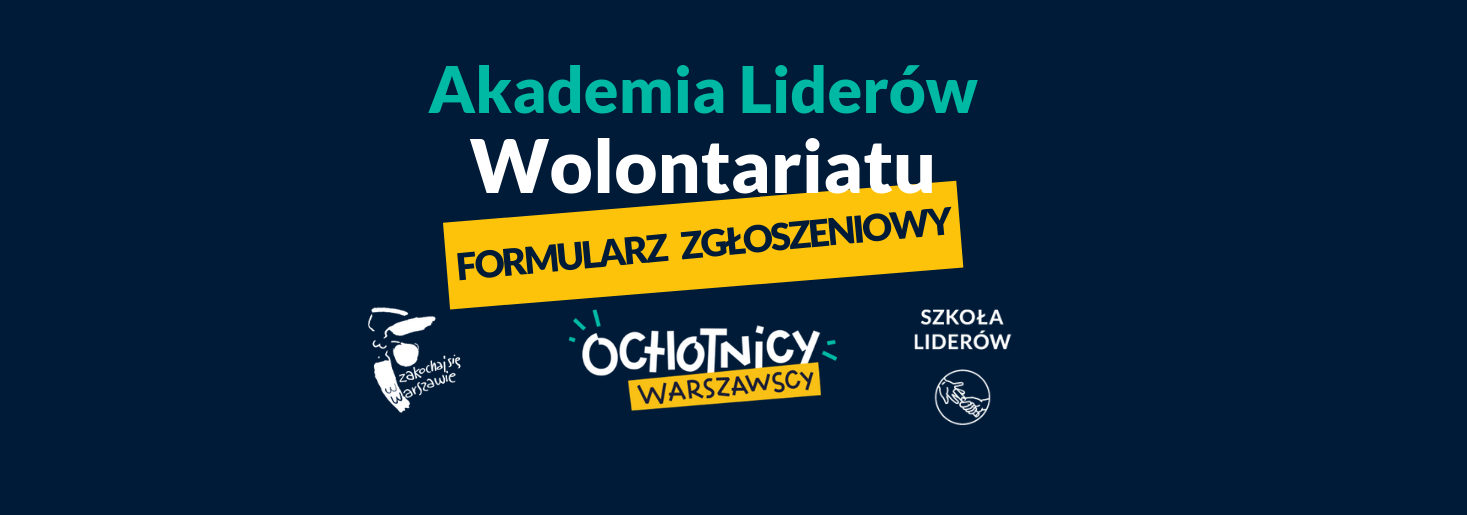 Zapraszamy do udziału w IV edycji ALW! Zgłoszenia przyjmujemy w dniach 20 sierpnia-11 września.Jeden formularz wypełnia cała grupa projektowa. Do każdego z członków/członkiń zespołu przygotowaliśmy pytania w oddzielnej sekcji. Po uzupełnieniu Waszych danych prosimy o wypełnienie części dotyczącej opisu pomysłu na działanie w ramach ALW.W formularzu prosimy o dane uczestników, krótki opis planowanego działania wraz z informacją o tym, na co chcecie przeznaczyć pieniądze z grantu i o Wasze doświadczenie w pracy projektowej (jeśli je macie). Uwaga! Zanim wypełnisz formularz upewnij się, że możesz wziąć udział w wyznaczonych terminach spotkań. Udział w szkoleniach 28 i 29 września (9:00-17:00) oraz 30 października i 10 grudnia (po południu) jest obowiązkowy i jest warunkiem uzyskania dofinansowania i udziału w projekcie. 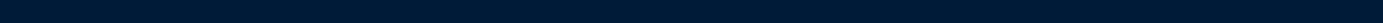 Opis Waszego zespołuSkąd się znacie? Jak zawiązała się Wasza grupa? Czy ktoś z Was ma doświadczenie w realizacji własnych projektów? Jakie? Pierwsza osoba z zespołuImię i nazwisko: Adres mailowy: Numer telefonu:Data urodzenia:Jestem wolontariuszem/ką (postaw X przy właściwej odpowiedzi):Stałym/ąAkcyjnym/ąW jakiej organizacji/instytucji jesteś wolontariuszem/ką? Jeśli działasz w więcej niż jednej wskaż tę, z którą jesteś najbardziej związany/a.Wskaż osobę do kontaktu – koordynatora/kę Twojego wolontariatu:Adres mailowy do koordynatora/ki wolontariatu:Dlaczego chcesz wziąć udział w Akademii Liderów Wolontariatu?Druga osoba z zespołuImię i nazwisko: Adres mailowy: Numer telefonu:Data urodzenia:Jestem wolontariuszem/ką (postaw X przy właściwej odpowiedzi):Stałym/ąAkcyjnym/ąW jakiej organizacji/instytucji jesteś wolontariuszem/ką? Jeśli działasz w więcej niż jednej wskaż tę, z którą jesteś najbardziej związany/a.Wskaż osobę do kontaktu – koordynatora/kę Twojego wolontariatu:Adres mailowy do koordynatora/ki wolontariatu:Dlaczego chcesz wziąć udział w Akademii Liderów Wolontariatu?Trzecia osoba z zespołuImię i nazwisko: Adres mailowy: Numer telefonu:Data urodzenia:Jestem wolontariuszem/ką (postaw X przy właściwej odpowiedzi):Stałym/ąAkcyjnym/ąW jakiej organizacji/instytucji jesteś wolontariuszem/ką? Jeśli działasz w więcej niż jednej wskaż tę, z którą jesteś najbardziej związany/a.Wskaż osobę do kontaktu – koordynatora/kę Twojego wolontariatu:Adres mailowy do koordynatora/ki wolontariatu:Dlaczego chcesz wziąć udział w Akademii Liderów Wolontariatu?Pomysł na działanie w ramach ALWJaki projekt chcielibyście zrealizować w ramach Akademii Liderów Wolontariatu? Opiszcie jakie działania planujecie (maks. 300 słów). Projekt powinien mieć charakter społeczny i odnosić się do konkretnej potrzeby społecznej lub odpowiadać na dany problem. Musi być także możliwy do zrealizowania w wyznaczonym czasie: od 30 września do 3 grudnia.Na co chcielibyście przeznaczyć środki w projekcie? Wsparcie w ramach projektu wynosi 1500 zł. Czy deklarujecie dostępność w każdym z terminów wyznaczonych przez organizatorów?Przypominamy, że udział w szkoleniach 28 i 29 września (9:00-17:00) oraz spotkaniach 30 października i 10 grudnia (po południu) jest obowiązkowy i jest warunkiem uzyskania dofinansowania i udziału w projekcie.Zgodnie z art. 13 ust.1 i 2 Rozporządzenia Parlamentu Europejskiego i Rady (UE) 2016/678 z dnia 27 kwietnia 2016 r. w sprawie ochrony osób fizycznych w związku z przetwarzaniem danych osobowych i w sprawie swobodnego przepływu tych danych oraz uchylenia dyrektywy 95/46/WE (ogólne rozporządzenie o ochronie danych osobowych),  zwanego dalej „Rozporządzeniem”, Fundacja Szkoła Liderów informuje, iż:1)	Administratorem danych osobowych, o których mowa w powyższej zgodzie na ich przetwarzanie jest Fundacja Szkoła Liderów z siedzibą Warszawie pod adresem: ul. Wiejska 12A 00-490 Warszawa2)	Dane osobowe, o których mowa w powyższej zgodzie na ich przetwarzanie, są przetwarzane:•	w celach związanych z udziałem Pani/Pana w procesie rekrutacji do Projektu, udziałem w Projekcie i  realizacją tego Projektu oraz w celu oferowania usług dotyczących możliwości dalszego rozwoju kompetencji, które Pan/Pani zdobył/ła w trakcie realizacji tego Projektu (art. 6 ust. 1 lit. b Rozporządzenia), na podstawie powyższej zgody na przetwarzanie danych osobowych, ponieważ jest to niezbędne do wykonania Projektu, który Fundacja Szkoła Liderów realizuje na podstawie umowy zwartej z Miastem st. Warszawa.•	w celach archiwalnych (dowodowych) dla zabezpieczenia informacji na wypadek prawnej potrzeby wykazania faktów, co jest naszym prawnie uzasadnionym interesem (art. 6 ust. 1 lit. F Rozporządzenia), •	w celu ewentualnego ustalenia, dochodzenia lub obrony przed roszczeniami, co jest naszym prawnie uzasadnionym interesem (art. 6 ust. 1 lit. f Rozporządzenia).  3)	Dane osobowe, o których mowa w powyższej zgodzie na ich przetwarzanie, możemy udostępniać zleceniodawcy Projektu: Miastu Stołecznemu Warszawa.4)	Nie przekazujemy danych osobowych, o których mowa w powyższej zgodzie na ich przetwarzanie, poza teren Polski.5)	Dane osobowe, o których mowa w powyższej zgodzie na ich przetwarzanie, będą przechowywane przez okres realizacji Projektu, czyli działań skierowanych zarówno do uczestników bieżącej edycji Projektu jak i absolwentów kolejnych edycji.6)	W związku z przetwarzaniem danych osobowych o których mowa w powyższej zgodzie na ich przetwarzanie, przysługuje Pani/Panu:a.	prawo dostępu do tych danych osobowych oraz otrzymania ich kopii,b.	prawo do sprostowania tych danych,c.	prawo usunięcia danych,d.	ograniczenia przetwarzania danych,e.	prawo wniesienia sprzeciwu wobec przetwarzania danych,f.	prawo do przenoszenia danych,g.	prawo wniesienia skargi do Prezesa Urzędu Ochrony Danych Osobowych.h.	prawo cofnięcia zgody na przetwarzanie danych. Cofnięcie zgody nie będzie wpływać na zgodność z prawem przetwarzania, którego dokonano na podstawie zgody przed jej wycofaniem,7)	W sprawach danych osobowych i realizacji  praw  może się Pan/Pani kontaktować z Fundacją Szkoła Liderów przez email: daneosobowe@szkola-liderow.pl, telefon: 22 556 82 50, lub pisemnie na adres siedziby Fundacji. 